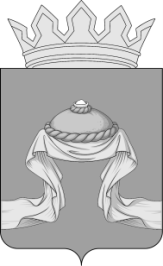 Администрация Назаровского районаКрасноярского краяПОСТАНОВЛЕНИЕ«08» 04 2022                                      г. Назарово                                            № 104-пО создании постоянно действующего органа управления (группы), специально уполномоченного на решение задач в области защиты населения и территорий от чрезвычайных ситуаций, администрации Назаровского районаВ соответствии с Федеральными законами Российской Федерации
от 21.12.1994 № 68-ФЗ «О защите населения и территорий от чрезвычайных ситуаций природного и техногенного характера», от 06.10.2003 № 131-ФЗ «Об общих принципах организации местного самоуправления в Российской Федерации», постановлением Правительства Российской Федерации от 30.12.2003 № 794 «О единой государственной системе предупреждения и ликвидации чрезвычайных ситуаций», руководствуясь статьями 15 и 19 Устава Назаровского муниципального района Красноярского края, ПОСТАНОВЛЯЮ:Утвердить Положение о постоянно действующем органе управления (группе), специально уполномоченном на решение задач в области защиты населения и территорий от чрезвычайных ситуаций, администрации Назаровского района согласно приложению 1. Создать в администрации Назаровского района постоянно действующий орган управления (группу), специально уполномоченной на решение задач в области защиты населения и территорий от чрезвычайных ситуаций, и утвердить состав постоянно  действующего органа управления (группы) согласно приложению 2.3. Отделу организационной работы и документационного обеспечения администрации Назаровского района (Любавина) разместить постановление на официальном сайте Назаровского муниципального района в информационно-телекоммуникационной сети «Интернет».4. Контроль за исполнением постановления оставляю за собой.5. Постановление вступает в силу в день, следующий за днем его официального опубликования  в газете «Советское Причулымье». Глава района                                                                                          М.А. КовалевПриложение 1 к постановлению администрации Назаровского района   от «08» 04 2022 № 104-пПОЛОЖЕНИЕо постоянно действующем органе управления (группе), специально уполномоченном на решение задач в области защиты населения и территорий от чрезвычайных ситуаций, администрации Назаровского района1. Общие положения1.1. Настоящее Положение о постоянно действующем органе  управления (группе), специально уполномоченном на решение задач в области защиты населения и территорий от чрезвычайных ситуаций (далее – положение) администрации Назаровского района (далее – администрации района) определяет его предназначение, задачи и полномочия.1.2. В своей деятельности постоянно действующий орган управления (группа) руководствуется Конституцией Российской Федерации, Федеральным законом от 21 декабря 1994 г. № 68-ФЗ «О защите населения и территорий от чрезвычайных ситуаций природного и техногенного характера», Федеральным законом от 21 декабря 1994 г. № 69-ФЗ «О пожарной безопасности», Федеральным законом от 22 августа 1995 г. № 151-ФЗ «Об аварийно-спасательных службах и статусе спасателей», Федеральным законом от 6 октября 2003 г. № 131-ФЗ «Об общих принципах организации местного самоуправления в Российской Федерации», постановлением Правительства РФ от 30 декабря 2003 г. № 794 «О Единой государственной системе предупреждения и ликвидации чрезвычайных ситуаций», иными нормативными правовыми актами Российской Федерации, нормативными правовыми актами Красноярского края, Уставом Назаровского муниципального района и иными муниципальными правовыми актами Назаровского района.1.3. Целью создания постоянно действующего органа управления (группы) является обеспечение готовности Назаровского района к решению задач по защите населения и территории от чрезвычайных ситуаций природного и техногенного характера.1.4. Постоянно действующий орган управления (группа) создается при администрации района. 1.5. Постоянно действующий орган управления (группа) осуществляет свою деятельность во взаимодействии с территориальными органами федеральных органов исполнительной власти, органами государственной власти субъектов Российской Федерации, органами местного самоуправления, организациями по вопросам защиты населения и территорий от чрезвычайных ситуаций.2. Основные задачи группы2. Основными задачами постоянно действующего органа управления (группы) являются:2.1. Реализация единой государственной политики в области защиты населения и территорий от чрезвычайных ситуаций природного и техногенного характера, в том числе обеспечения пожарной безопасности и безопасности людей на водных объектах.2.2. Планирование и осуществление мероприятий защиты населения и территорий Назаровского района от чрезвычайных ситуаций и контроль их выполнения.2.3. Разработка проектов муниципальных правовых актов по вопросам защиты населения и территорий от чрезвычайных ситуаций.2.4. Осуществление в установленном порядке сбора, обработки и обмена информацией в области защиты населения и территорий от чрезвычайных ситуаций природного и техногенного характера, организация своевременного оповещения и информирования населения об угрозе возникновения или о возникновении чрезвычайных ситуаций.2.5. Обеспечение первичных мер пожарной безопасности в границах Назаровского района.2.6. Обеспечение участия в предупреждении и ликвидации последствий чрезвычайных ситуаций в пределах территории Назаровского района.2.7. Обеспечение готовности органов управления, сил и средств, предназначенных для проведения мероприятий по ликвидации последствий чрезвычайных ситуаций природного и техногенного характера, в том числе по обеспечению безопасности людей на водных объектах.2.8. Осуществление мероприятий по обеспечению безопасности людей на водных объектах, охране их жизни и здоровья на территории Назаровского района.2.9. Обеспечение функционирования и развития районного звена территориальной подсистемы единой государственной системы предупреждения и ликвидации чрезвычайных ситуаций (далее - ТП РСЧС).2.10. Координация деятельности органов местного самоуправления Назаровского района и организаций по предупреждению и ликвидации чрезвычайных ситуаций.3. Функции группыПостоянно действующий орган управления (группа) в соответствии с возложенными на него задачами осуществляет следующие основные функции:3.1. Разработка и внесение на рассмотрение администрации района предложений по совершенствованию работы всех подразделений районного звена ТП РСЧС.3.2. Разработка и внесение в установленном порядке на рассмотрение проектов муниципальных правовых актов в области защиты населения и территорий от чрезвычайных ситуаций.3.3. Обеспечение своевременного приведения в соответствие с требованиями действующего законодательства нормативно-правовых актов администрации района в области защиты населения и территорий от чрезвычайных ситуаций.3.4. Разработка и участие в реализации муниципальных целевых программ в области защиты населения и территории от чрезвычайных ситуаций в Назаровском районе.3.5. Разработка и участие в реализации ежегодных и перспективных планов, предусматривающих основные мероприятия Назаровского района в области предупреждения  и  ликвидации чрезвычайных ситуаций, обеспечения пожарной и безопасности и безопасности людей на водных объектах, участие в осуществлении контроля за их исполнением.3.6. Обеспечение организации и осуществления мероприятий по защите населения и территории от чрезвычайных ситуаций природного и техногенного характера, контроль за проведением указанных мероприятий.3.7. Проведение анализа и оценки состояния готовности органов управления, сил и средств к решению задач в области защиты населения и территорий от чрезвычайных ситуаций.3.8. Организация накопления резервов материальных и финансовых ресурсов для предупреждения и ликвидации чрезвычайных ситуаций, их хранением и восполнением в соответствии с Порядком создания, хранения, использования и восполнения резерва материальных ресурсов для ликвидации чрезвычайных ситуаций на территории Назаровского района.3.9. Организация создания муниципальных систем оповещения и информирования населения о чрезвычайных ситуациях, обеспечение поддержания их в постоянной готовности.3.10. Организация и участие в осуществлении сбора и обмена информацией в области защиты населения и территорий от чрезвычайных ситуаций в установленном порядке.3.11. Обеспечение участия в создании, эксплуатации и развитии системы обеспечения вызова экстренных оперативных служб по единому номеру «112».3.12. Обеспечение первичных мер пожарной безопасности в границах Назаровского района.3.13. Планирование и организация проведения первоочередных мероприятий по поддержанию устойчивого функционирования организаций в чрезвычайных ситуациях и в военное время в пределах границ Назаровского района.3.14. Организация и обеспечение реализации мероприятий по обеспечению безопасности людей на водных объектах, осуществление мер по предотвращению негативного воздействия вод и ликвидации его последствий.3.15. Обеспечение предоставления гражданам информации об ограничениях водопользования на водных объектах общего пользования, расположенных на территории Назаровского района.3.16. Организация подготовки населения в области защиты от чрезвычайных ситуаций природного и техногенного характера.4. Полномочия постоянно действующего органа управления (группы)Постоянно действующий орган управления (группа) реализует следующие полномочия:4.1. Координирует деятельность органов местного самоуправления Назаровского района и организаций по вопросам предупреждения и ликвидации чрезвычайных ситуаций, обеспечения пожарной безопасности и безопасности людей на водных объектах (за исключением координационных функций, выполняемых комиссией по предупреждению и ликвидации чрезвычайных ситуаций и обеспечению пожарной безопасности Назаровского района).4.2. В установленном порядке проводит проверки подведомственных организаций по вопросам защиты населения и территорий от чрезвычайных ситуаций.4.3. Направляет руководителям организаций предложения и рекомендации по надлежащему выполнению ими законодательства Российской Федерации, Красноярского края и муниципальных правовых актов администрации Назаровского района, регламентирующих вопросы защиты населения и территорий от чрезвычайных ситуаций, пожарной безопасности.4.4. Запрашивает и получает в установленном порядке информацию и сведения, необходимые для выполнения возложенных задач.4.5. Осуществляет взаимодействие с федеральными органами государственной власти и их территориальными органами, органами государственной власти субъектов РФ, организациями при реализации задач и функций в области защиты населения и территорий от чрезвычайных ситуаций.4.6. Осуществляет взаимодействие с общественностью, средствами массовой информации в пределах компетенции по вопросам в области защиты от чрезвычайных ситуаций, пожарной безопасности.4.7. Рассматривает обращения граждан, организаций, органов государственной власти и местного самоуправления по вопросам предупреждения и ликвидации чрезвычайных ситуаций, принимает меры по устранению выявленных проблем.4.8. Реализует иные полномочия, обусловленные выполнением установленных задач и функций.5. Руководство постоянно действующим органом управления (группой)5.1. Руководителем постоянно действующего органа управления (группы) является заместитель главы района по жизнеобеспечению района.5.2. Руководитель постоянно действующего органа управления (группы):1) организует работу постоянно действующего органа управления (группы);2) принимает участие в подготовке предложений по созданию, реорганизации и ликвидации подчиненных подразделений;3) обеспечивает соблюдение требований сохранности государственной, служебной и иной охраняемой законом тайны, неразглашения сведений конфиденциального характера, выполнение правил охраны труда, пожарной безопасности;4) является ответственным за организацию информирования населения через средства массовой информации о чрезвычайных ситуациях, предоставляет разрешение на передачу информации и сигналов оповещения по сетям связи;5) организует взаимодействие с органами власти, организациями, гражданами;6) представляет в установленном порядке постоянно действующий орган управления (группу) в органах власти и местного самоуправления, выполняет представительские функции при взаимодействии с общественностью, средствами массовой информации;7) участвует в работе межведомственных комиссий;8) осуществляет подготовку и представление в установленном порядке отчетности о работе постоянно действующего органа управления (группы);9) несет персональную ответственность за организацию и проведение мероприятий по защите населения;10) реализует иные полномочия, обусловленные выполнением задач и функций постоянно действующего органа управления (группы).Приложение 2 к постановлению администрации Назаровского района   от «08» 04 2022 № 104-пСоставпостоянно  действующего органа управления (группы), специально уполномоченного на решение задач в области защиты населения и территорий от чрезвычайных ситуаций, администрации Назаровского районаМатвеевНиколай Владимирович- заместитель главы районапо жизнеобеспечению районаОсетроваЕлена Викторовна- главный специалист по вопросам безопасности района, ГО, ЧС и пожарной безопасности администрации района